OBRAZAC 4 – OPIS USKLAĐENOSTI PROJEKTA S NAČELOM DNSH ZA ODOBRAVANJE IZRAVNE DODJELE BESPOVRATNIH SREDSTAVA IZ MEHANIZMA ZA OPORAVAK I OTPORNOSTInvesticijaC1.2. R1-I2 Poticanje energetske učinkovitosti, toplinarstva i obnovljivih izvora energije za dekarbonizaciju energetskog sektoraPoziv na dostavu projektnih prijedlogaPriprema i istraživanje geotermalnog potencijala u kontekstu centraliziranog grijanja(referentni broj: NPOO.C1.2.R1-I2.02)Postupak izravne dodjele 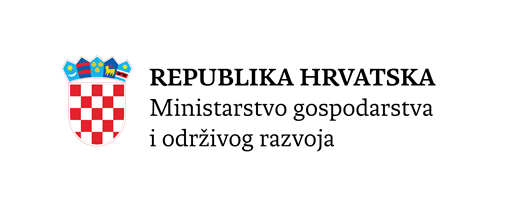 potpis: (TNK/P)datum:Okolišni cilj za koji je potrebna materijalna ocjena usklađenosti s načelom ne nanošenja bitne šteteOkolišni cilj za koji je potrebna materijalna ocjena usklađenosti s načelom ne nanošenja bitne šteteDANEAko je DA, obrazložiti kako projekt pridonosi  usklađenosti s načelom ne nanošenja bitne štete1.Ublažavanje klimatskih promjena2.Prilagodba klimatskim promjenama3.Održiva uporaba i zaštita vodnih i morskih resursa4.Kružno gospodarstvo, uključujući sprečavanje nastanka otpada i recikliranje5.Sprečavanje i kontrola onečišćenja zraka, vode ili zemlje6.Zaštita i obnova bioraznolikosti i ekosustava